GOVERNO DO ESTADO DE SÃO PAULO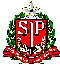 SECRETARIA DE ESTADO DA EDUCAÇÃODIRETORIA DE ENSINO REGIÃO SÃO JOÃO DA BOA VISTASão João da Boa Vista, 17 de agosto de 2020.COMUNICADO Assunto: Atribuição de vaga para designação nos termos da Resolução SE 05/2020, alterada pela Resolução SE Nº 18/2020 e Resolução SE 56/2020.EDITAL DE CONVOCAÇÃO PARA SESSÃO DE ESCOLHA DE VAGAS NOS TERMOS DA RESOLUÇÃO SE 05/2020 ALTERADA PELA RESOLUÇÃO SE Nº 18/2020 e RESOLUÇÃO SE 56/2020A Dirigente Regional de Ensino, da Diretoria de Ensino Região São João da Boa Vista, CONVOCA os candidatos inscritos e classificados nos termos da Resolução SE 05/2020 alterada pela Resolução SE 18/2020 e Resolução SE 56/2020:I) DATA, HORÁRIO E LOCAL DA ATRIBUIÇÃO:Data: 21/08/2020 (sexta-feira).Horário: 10h.Local: sede da Diretoria de Ensino Região São João da Boa Vista.Endereço: Rua Riachuelo, nº 444 – Centro – São João da Boa Vista / SP.II) DAS VAGAS:Classe – Supervisor de Ensino: 01 (uma) vaga em substituição, por 90 dias; 02 (duas) vagas em substituição, por tempo indeterminado;  III) DISPOSIÇÕES FINAIS:O interessado deverá comparecer munido dos seguintes documentos:a) Termo de Anuência expedido pelo Superior Imediato, específico para esta sessão;b) Declaração de Parentesco para atendimento à Súmula Vinculante 13;c) Declaração de acúmulo/não acúmulo de cargos; d) Em caso de acumulação de cargo ou função, apresentar declaração de horário de trabalho atualizada, assinada pelo Superior Imediato;e) O interessado, classificado na faixa V (professor), deverá apresentar declaração do Diretor de Escola, assegurando haver docente interessado em assumir as aulas da carga horária do docente a ser designado.O exercício será de imediato, motivo pelo qual é vedada a atribuição por procuração.Somente poderá participar da sessão e concorrer à designação o candidato que, na data da atribuição, se encontrar em exercício do cargo de que é titular, não podendo, neste momento, se encontrar em qualquer tipo de licença, afastamento ou férias.Solicitamos ampla divulgação junto aos interessados.Silvia Helena Dalbon BarbosaDirigente Regional de Ensino